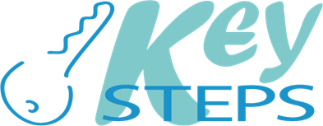 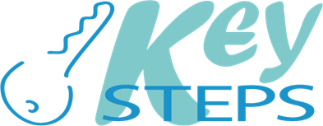 DIVERSITY MONITORING FORMTo ensure that we do not directly or indirectly discriminate against people on the basis of their ethnicity, gender, sexual orientation, age, disability or religion or belief, we would kindly ask you to complete the following short questionnaire. The information we collect will be confidential and will only be used to enable us to monitor and improve the delivery our services and to report anonymously to our funders. The completion of this form is optional and will not affect your application. Please tick box if you agree to our use of this information please tickQ1What is Your Ethnic Origin?What is Your Ethnic Origin?What is Your Ethnic Origin?What is Your Ethnic Origin?What is Your Ethnic Origin?White:                                   White:                                   White:                                   White:                                   White:                                   EnglishEnglishEnglishEnglishWelshWelshWelshWelshScottishScottishScottishScottishNorthern Irish  Northern Irish  Northern Irish  Northern Irish  IrishIrishIrishIrishGypsy or Irish travellerGypsy or Irish travellerGypsy or Irish travellerGypsy or Irish travellerAny other white background*Any other white background*Any other white background*Any other white background**Please specify Mixed/Multiple Ethnic:Mixed/Multiple Ethnic:Mixed/Multiple Ethnic:Mixed/Multiple Ethnic:Mixed/Multiple Ethnic:White and Black CaribbeanWhite and Black CaribbeanWhite and Black CaribbeanWhite and Black CaribbeanWhite and Black AfricanWhite and Black AfricanWhite and Black AfricanWhite and Black AfricanWhite and AsianWhite and AsianWhite and AsianWhite and AsianAny other Mixed/multiple ethnic background*	Any other Mixed/multiple ethnic background*	Any other Mixed/multiple ethnic background*	Any other Mixed/multiple ethnic background*	*Please specify Asian/Asian British:Asian/Asian British:Asian/Asian British:Asian/Asian British:Asian/Asian British:IndianIndianIndianIndianPakistaniPakistaniPakistaniPakistaniBangladeshiBangladeshiBangladeshiBangladeshiChineseChineseChineseChineseAny other Asian background*Any other Asian background*Any other Asian background*Any other Asian background**Please specify Black/African/Caribbean/Black British:Black/African/Caribbean/Black British:Black/African/Caribbean/Black British:Black/African/Caribbean/Black British:Black/African/Caribbean/Black British:AfricanAfricanAfricanCaribbeanCaribbeanCaribbeanAny other Black/African/Caribbean background*	Any other Black/African/Caribbean background*	Any other Black/African/Caribbean background*	 *Please specifyOther Ethnic:Other Ethnic:Other Ethnic:Other Ethnic:Other Ethnic:ArabArabAny other ethnic group*Any other ethnic group**Please specify Q2Religion and Belief – do you identify as:Religion and Belief – do you identify as:Religion and Belief – do you identify as:No religionNo religionChristianChristianBuddhistBuddhistHinduHinduJewishJewishMuslimMuslimSikhSikhOther*Other**Please specifyQ3Sexual Orientation – do you identify as:Sexual Orientation – do you identify as:Sexual Orientation – do you identify as:GayGayLesbian/gay womanLesbian/gay womanBisexualBisexualHeterosexualHeterosexualOtherOtherPrefer not to sayPrefer not to sayOther*Other**Please specifyQ4How Old Are You?How Old Are You?Write in whole number e.g.36 Q5Are your day-to-day activities limited because of a health problem or disability, which has lasted, or is expected to last, at least 12 months?Are your day-to-day activities limited because of a health problem or disability, which has lasted, or is expected to last, at least 12 months?Yes, limited a lotYes, limited a littleNoQ6Gender – are you:Gender – are you:Gender – are you:Male Male FemaleFemaleTransgenderTransgenderPrefer not to sayPrefer not to sayOther*Other**Please specify 